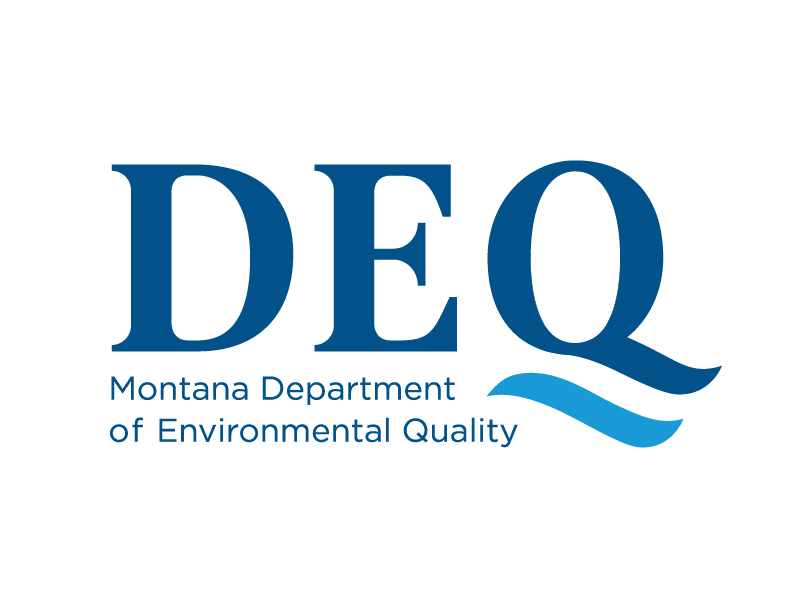 For Official Use OnlyDEQ #    Permit #	Air, Energy & Mining DivisionSURETY BONDPROSPECTINGKNOW ALL MEN BY THESE PRESENTS, That we (I),       as Principal, and       a organized                     and existing under the laws of the State of       and duly authorized to transact business in the State of Montana, as Surety, (NAIC No.       are held and firmly bound unto the State of Montana, acting through the Department of Environmental Quality in the penal sum of       DOLLARS ($     ), for the payment of which sum, well and truly to be made, we bind ourselves, and each of our legal representatives, executors, administrators, successors and assigns, jointly and severally, firmly by these presents.  All notices shall be directed to the address shown above.WHEREAS, the Principal has applied for a permit from the Department of Environmental Quality to conduct coal prospecting operations on the following premises (the permit area) in       County, Montana:NOW, THEREFORE, the conditions of this obligation are such that if the above bonded Principal shall, in conducting such coal prospecting operations faithfully perform the requirements as set out in the approved permit, the reclamation plan and Title 82, Chapter 4, Part 2 relating to coal prospecting operations and the Rules and Regulations adopted pursuant thereto, then this obligation shall be exonerated and discharged and become null and void; otherwise to remain in full force and effect.  The requirements assured by this bond include those requirements imposed on Principal as a result of those activities that occurred prior to issuance of this bond and before the date the bond is canceled or released or substitute bond is approved. In the event this bond is forfeited, the Department of Environmental Quality shall be entitled to the entire amount of this bond without regard to actual damages.PROVIDED, However, the Surety shall not be liable under this bond for an amount greater in the aggregate than the sum designated in the first paragraph hereof or any approved amendment thereto, and shall not be liable as respects any obligations related to coal prospecting operations performed after the expiration of thirty (30) days from the date receipt of the by the state of a cancellation notice directed to the Principal and the Department of Environmental Quality, Helena, Montana.  The bond shall remain in full force and effect as respects obligations and related to coal prospecting operations performed prior to the effective date of such cancellation unless the Principal files a substitute bond, approved by the Department of Environmental Quality, or unless the Department of Environmental Quality shall otherwise release the Surety.PROVIDED, FURTHER, the Surety will give prompt notice to the Principal, and State of Montana, Department of Environmental Quality of any notice received or action filed alleging the insolvency or bankruptcy of the Surety, or alleging any violations of regulatory requirements which could result in suspension or revocation of the Surety's license to do business.PROVIDED FURTHER, that in the event the Surety becomes unable to fulfill its obligations under this bond for any reason, notice will immediately be given to the Principal and the State of Montana, Department of Environmental Quality.  Should this bond be canceled by the Surety, cancellation is effective 30 days after the Mining Bureau Chief, Air, Energy and Mining Division's, acceptance of the notice of cancellation.Signed, Sealed, and Dated for the Principal 			STATE OF                      ):  ss		For Signatory 1County of                     )On this                 day of                                ,                 , before me                                        , a notary public for the State of                          , personally appeared                                             (Principal's signatory), known to me to be the person who executed the within instrument on behalf of the corporation therein named and acknowledged to me that such corporation executed the same.Notary Public for the State of  					                   Residing at    							                                    My Commission expires   					                           STATE OF                      ):  ss		For Signatory 2County of                     )On this                 day of                                ,                 , before me                                          , a notary public for the State of                           , personally appeared                                             (Principal's signatory), known to me to be the person who executed the within instrument on behalf of the corporation therein named and acknowledged to me that such corporation executed the same.Notary Public for the State of   					                  Residing at  							                                      My Commission expires  						                             Signed, Sealed, and Dated for the Surety this  	    day of  		     , ____________.Signature: SuretyTitle		(Surety’s Seal)Mailing Address
STATE OF                      ):  ssCounty of                     )On this                 day of                                ,                 , before me                                          , a notary public for the State of                           , personally appeared                                            , known to me to be the person who executed the within instrument on behalf of the corporation therein named and acknowledged to me that such corporation executed the same.Notary Public for the State of   				                  Residing at  						                                      My Commission expires  				                       	********************************************************************************************************************************DEQ’S ACCEPTANCEAccepted this           day of                     ,                 .___________________________		     _____________________            Dan Walsh, Mining Bureau Chief			Date********************************************************************************************************************************DEQ’S RELEASEThe foregoing Surety Number            in the amount of $      USD is hereby released this       day of          ,      .  The authorized signature below shall witness the termination of the State's interest in the surety.___________________________		     _____________________            Dan Walsh, Mining Bureau Chief			Date********************************************************************************************************************************Power of Attorney for Surety andProof of Agency for Principal must be attachedSignature 1: PrincipalDate of SignatureTitleSignature 2: PrincipalDate of SignatureTitle